Fwd: informe empalmeX. ACCIONES CORRECTIVAS, PREVENTIVAS Y DE MEJORARecibidosBuscar todos los mensajes con la etiqueta “Recibidos”Eliminar la etiqueta “Recibidos” de esta conversación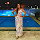 ---------- Forwarded message ---------
De: Gestión Financiera BIF <bifgestionfinanciera@gmail.com>
Date: lun, 2 oct 2023 a la(s) 11:05
Subject: informe empalmeX. ACCIONES CORRECTIVAS, PREVENTIVAS Y DE MEJORA
To: Chabely Paola Florez Cepeda <chabely9322@gmail.com>Cordial saludo,Remito lo correspondiente al punto X. ACCIONES CORRECTIVAS, PREVENTIVAS Y DE MEJORA, así:1. Anexo seguimiento a 30 de junio de 2023, plan de mejoramiento suscrito con la Contraloría Municipal, correspondiente a la vigencia 2021.2. Anexo acta de seguimiento PM-CMF (vigencia 2021) con corte a 30 de junio de 2023.3. Anexo consolidado de planes de mejoramiento, resultado de las auditorías internas, que se encuentran vigentes a 30 de junio de 2023.Cualquier inquietud, quedo atenta.Erika Liliana Monsalve DíazProfesional Universitario ( E)Gestión Financiera5 archivos adjuntos• Analizado por Gmail2 oct 2023, 11:45 (hace 2 días)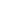 